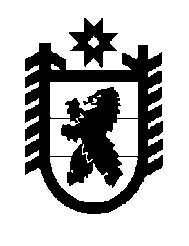 Российская Федерация Республика Карелия    РАСПОРЯЖЕНИЕГЛАВЫ РЕСПУБЛИКИ КАРЕЛИЯ1. Внести в распоряжение Главы Республики Карелия от 12 марта 2020 года № 127-р (Официальный интернет-портал правовой информации (www.pravo.gov.ru), 10 апреля 2020 года, № 1000202004100005, 1000202004100003, 1000202004100002, 1000202004100004, 1000202004100013, 1000202004100014, 1000202004100011, 1000202004100015, 1000202004100018, 1000202004100006, 1000202004100016, 1000202004100007, 1000202004100009, 1000202004100010, 1000202004100012; 13 апреля 2020 года, № 1000202004130003; 15 апреля 2020 года, № 1000202004150001; 20 апреля 2020 года, № 1000202004200003, 1000202004200002; 24 апреля 2020 года, № 1000202004240005; 27 апреля 2020 года, № 1000202004270001, 1000202004270005; 28 апреля 2020 года, № 1000202004280001; 29 апреля
2020 года, № 1000202004290003; 4 мая 2020 года, № 1000202005040002, 1000202005040001, 1000202005040005; 6 мая 2020 года, № 1000202005060002; 12 мая 2020 года, № 1000202005120007, 1000202005120006; 13 мая 2020 года, № 1000202005130011; 15 мая 2020 года, № 1000202005150002; 18 мая
2020 года, № 1000202005180002, 1000202005180001; 20 мая 2020 года,
№ 1000202005200006; 21 мая 2020 года № 1000202005210001) следующие изменения: в пункте 7.3: в абзаце третьем слова «в место назначения на территории Республики Карелия» заменить словами «в место назначения на территории Республики Карелия, за исключением физических лиц,  принятых и размещенных в коллективных средствах размещения, определенных абзацем девятым пункта 11.9 настоящего распоряжения»; дополнить абзацем следующего содержания:«Обязательство по изоляции (самоизоляции) распространяется также на лиц, осуществляющих поездки по территории Республики Карелия в скоростных поездах «Ласточка», пассажирских поездах дальнего следования.»;пункт 7.4 дополнить абзацем следующего содержания:«разрешить с 23 мая 2020 года организацию проведения мероприятий по уборке и озеленению территорий общего пользования (субботников) в муниципальных образованиях после окончания зимнего периода 2019/20 года и в преддверии празднования 100-летия Республики Карелия с участием подведомственных учреждений, предприятий и организаций всех форм собственности, а также с привлечением граждан, при условии проведения субботников группами не более 10 человек, использования средств индивидуальной защиты и соблюдения социального дистанцирования.»;абзацы третий – восьмой пункта 8.3 признать утратившими силу;пункт 8.4 дополнить абзацем следующего содержания:«Разрешить с 23 мая 2020 года гражданам принимать участие в мероприятиях по уборке и озеленению территорий общего пользования (субботниках) при наличии согласования органа местного самоуправления и при условии использования средств индивидуальной защиты и соблюдения социального дистанцирования.»;в пункте 11:в абзаце четвертом  слово «преимущественно»  исключить; абзац шестой изложить в новой редакции: «не осуществлять направление в служебные командировки, за исключением неотложных,  государственных гражданских служащих Республики Карелия, работников подведомственных организаций – по согласованию с руководителем  соответствующего органа исполнительной власти;»; пункт 11.1 после слов «услуг, предусмотренных» дополнить словами «Указом Президента Российской Федерации от 20 марта 2020 года № 199 «О дополнительных мерах государственной поддержки семей, имеющих детей»,»;абзац двенадцатый пункта 11.2 дополнить словами «, количество детей в группах рассчитать исходя из половины норматива наполняемости групп в дошкольных учреждениях, установленного пунктом 1.9 СанПин 2.4.1.3049-13 «Санитарно-эпидемиологические требования к устройству, содержанию и организации режима работы дошкольных образовательных организаций», утвержденных постановлением Главного государственного санитарного врача Российской Федерации от 15 мая 2013 года № 26 «Об утверждении СанПиН 2.4.1.3049-13 «Санитарно-эпидемиологические требования к устройству, содержанию и организации режима работы дошкольных образовательных организаций»;8) дополнить пунктом 11.21 следующего содержания:«11.21. Органам местного самоуправления в Республике Карелия организовать работу по началу деятельности дежурных дошкольных образовательных организаций и (или) дежурных дошкольных групп в образовательных организациях (далее – дежурные группы) с учетом эпидемиологической обстановки на территории муниципальных образований по согласованию с  Министерством образования Республики Карелия.  Установить, что в дежурные группы в соответствии с заявленной родителями (законными представителями) потребностью принимаются следующие категории воспитанников:дети, оба родителя или единственный родитель (законный представитель) которых осуществляют профессиональную  деятельность, требующую непосредственного присутствия на рабочем месте;дети, у родителей (законных представителей) которых отсутствует возможность перевода на дистанционную работу, предоставления им отпуска.Определить, что для подтверждения потребности родителям (законным представителям) необходимо представить справку от работодателя, подтверждающую необходимость присутствия родителей (законных представителей) на рабочем месте, составленную в свободной форме.Не допускать в дежурные группы:детей, проживающих с лицами старше 65 лет;детей с признаками ОРВИ; детей, находившихся в контакте с заболевшими новой коронавирусной инфекцией (COVID-19), до получения разрешения от медицинской организации;детей, выезжавших за пределы муниципального района (городского округа) менее чем за 14 дней до посещения дежурных групп и (или) контактировавших с лицами, прибывшими из других муниципальных районов (городских округов), менее чем за 14 дней до посещения дежурных групп.Открытие дежурных групп осуществлять в соответствии с рекомендациями Главного государственного санитарного врача Российской Федерации от 8 мая 2020 года № 02/8900-2020-24  «Рекомендации по организации работы образовательных организаций в условиях сохранения рисков распространения COVID-19».Установить возможность пребывания воспитанников в дежурной группе без использования средств индивидуальной защиты (масок).Министерству образования Республики Карелия установить порядок допуска и отстранения работников от работы в дежурных дошкольных образовательных организациях на период введения на территории Республики Карелия режима повышенной готовности в связи с распространением новой коронавирусной инфекции COVID-19.  Министерству здравоохранения Республики Карелия организовать предварительные медицинские осмотры воспитанников в помещениях образовательных организаций, планируемых к открытию,  с целью получения медицинского разрешения для посещения дежурной группы.Требования, установленные настоящим пунктом, распространяются на юридических лиц и индивидуальных предпринимателей, осуществляющих деятельность по предоставлению услуг по дневному уходу за детьми (код ОКВЭД 88.91).»;9) пункт 11.7 изложить в следующей редакции:«11.7. Приостановить на территории Республики Карелия помимо иных случаев, установленных пунктами 11.10, 11.12, 11.13 настоящего распоряжения, деятельность организаций (индивидуальных предпринимателей), осуществляющих следующие виды экономической деятельности:деятельность творческая, деятельность в области искусства и организации развлечений  (код  ОКВЭД  90) в  части  предоставления  услуг  по  посещению физическими лицами;деятельность в области демонстрации кинофильмов (код ОКВЭД 59.14); по  24  мая  2020  года  деятельность  музеев  (код  ОКВЭД  91.02)  в  части  предоставления услуг по посещению физическими лицами, с 25 мая по 31 мая 2020 года деятельность музеев (код ОКВЭД 91.02) в части  предоставления услуг по посещению физическими лицами, за исключением оказания экскурсионных услуг, организованных на открытом воздухе, для  групп не более 10 человек при условии соблюдения  социального  дистанцирования  и  использования  средств индивидуальной защиты (масок, перчаток);деятельность зоопарков (код ОКВЭД 91.04.1) в части предоставления услуг по посещению физическими лицами, за исключением оказания услуг на открытом воздухе при условии соблюдения социального дистанцирования и использования средств индивидуальной защиты (масок, перчаток);деятельность в области спорта, отдыха и развлечений (код ОКВЭД 93);деятельность физкультурно-оздоровительная (код ОКВЭД 96.04);деятельность санаторно-курортных организаций (код ОКВЭД 86.90.4);деятельность по организации конференций и выставок (код ОКВЭД 82.3);по 25 мая 2020 года предоставление услуг по дневному уходу за детьми (код ОКВЭД 88.91).Запретить курение посредством кальяна в ресторанах, барах кафе и иных аналогичных объектах.»;10) пункт 11.9 изложить в следующей редакции:«11.9. Организациям (индивидуальным предпринимателям) в период с 28 марта по 15 июня 2020 года исключить продажу  туров,  путевок, бронирование мест на туристические базы, в санаторно-курортные организации и иные аналогичные объекты, расположенные на территории Республики Карелия,  на срок менее одного месяца.Организациям (индивидуальным предпринимателям), оказывающим услуги коллективных средств размещения (гостиницы, хостелы, мотели, санаторно-курортные  организации,  туристские  базы  и  иные  аналогичные  объекты) на территории Республики Карелия:в период с 28 марта по 15 июня 2020 года исключить прием и размещение граждан на срок менее одного месяца, за исключением лиц, находящихся в служебных командировках или служебных поездках;обеспечить  самоизоляцию  лиц,  прибывших  из  других  субъектов Российской  Федерации  (других  государств)  и  находящихся  на  территории указанных объектов, проведение необходимых санитарно-эпидемиологических мероприятий до окончания срока проживания указанных лиц, по возможности организовать «карантинные зоны» и «чистые зоны»  в указанных объектах; не  допускать  во  время  самоизоляции  выход  постояльцев  за  пределы номеров  (для  гостиниц,  хостелов,  мотелей),  за  пределы  территории «карантинных зон» туристских баз и аналогичных объектов, а также вести журнал  температурного  контроля  в  отношении  постояльцев.  Рекомендовать  организациям  (индивидуальным  предпринимателям), работающим в сфере туризма на территории Республики Карелия, принять меры по расторжению краткосрочных туров, путевок.Деятельность   организаций (индивидуальных   предпринимателей), оказывающих услуги коллективных средств размещения (гостиницы, хостелы, мотели,  санаторно-курортные  организации,  туристские  базы  и  иные аналогичные  объекты)  на  территории  Республики  Карелия,  подлежит приостановлению   при   несоблюдении   установленных   настоящим распоряжением ограничений.Организациям (индивидуальным предпринимателям), оказывающим услуги коллективных средств размещения (гостиницы, хостелы, мотели, санаторно-курортные  организации,  туристские  базы  и  иные  аналогичные  объекты)  на территории Республики Карелия, предоставляющим (предоставившим) места для  временного  проживания  лицам,  работающим  вахтовым  методом (прибывшим в целях осуществления трудовой функции), приезжим сезонным рабочим, запретить прием и размещение иных лиц. С 1 июня 2020 года действие абзаца третьего настоящего пункта не распространяется на организации (индивидуальных предпринимателей), оказывающие услуги коллективных средств размещения на территории Республики Карелия, за исключением Олонецкого, Лахденпохского, Сортавальского, Питкярантского, Пряжинского, Прионежского муниципальных районов,  в зданиях (строениях, сооружениях), имеющих отдельный вход с улицы в помещение для проживания (индивидуальные гостевые домики  и  иные  аналогичные  объекты), при обеспечении следующих требований:организация при входе мест обработки рук кожными антисептиками, предназначенными для этих целей, в том числе с установлением дозаторов, парфюмерно-косметической продукцией (жидкости,  лосьоны,  гели,  с аналогичным содержанием спиртов) или дезинфицирующими салфетками;предоставление постояльцам средств индивидуальной защиты (масок);ведение журнала температурного контроля в отношении постояльцев, при повышенной температуре и признаках первых респираторных симптомов сообщать в медицинские учреждения по местонахождению;соблюдение санитарно-эпидемиологических требований, рекомендаций Федеральной службы по надзору в сфере защиты прав потребителей и благополучия человека;питание постояльцев посредством доставки еды в номер, оказание услуг общественного питания на открытом воздухе (летние веранды, террасы, выносные столы);обеспечение нахождения лиц, прибывших из других субъектов Российской Федерации, на территории средства размещения, за исключением случаев посещения объектов туристического показа и посещения на открытом воздухе; работа персонала в индивидуальных  средствах защиты (масках (респираторах), перчатках, одноразовых халатах, а также очках или лицевых защитных экранах);проведение развлекательных мероприятий только на территории средства размещения с обеспечением социального дистанцирования не менее 1,5 метра;возможность приобретения сувенирной продукции, продуктов и непродовольственных товаров первой необходимости на территории средства размещения;»;11) в пункте 11.10:а) подпункт 1 изложить в следующей редакции:«1) по 8 июня 2020 года приостановить на территории Олонецкого, Сортавальского, Лахденпохского муниципальных районов, Питкярантского муниципального района, за исключением Питкярантского городского поселения, Сегежского городского поселения, работу торговых центров (комплексов), работу объектов розничной торговли, за исключением  аптек  и  аптечных  пунктов,  специализированных  объектов розничной  торговли,  в  которых  осуществляется  заключение  договоров  на оказание услуг связи и реализация связанных с данными услугами средств связи (в том числе мобильных телефонов, планшетов), автозаправочных станций, а также объектов розничной торговли, реализующих продовольственные товары  и  (или)  непродовольственные  товары  первой  необходимости,  указанные  в приложении  к  настоящему  распоряжению,  и  объектов  розничной  торговли, реализующих строительные материалы и изделия, садово-огородную технику и инвентарь, имеющих отдельный вход с улицы, кроме осуществления розничной торговли дистанционным способом, в том числе с условием доставки.   Продажа иных групп товаров в торговых организациях, осуществляющих торговлю  продовольственными  товарами  и  (или)  предметами  первой необходимости  допускается  только  в  случае,  если  указанная  торговля осуществляется на единых торговых площадях без расширения численности персонала  и  при  условии,  что  объем  общей  выручки  от  продажи  продовольственных  товаров    и  (или)  предметов  первой  необходимости составляет не менее 90 процентов от общего объема выручки. Продажа иных групп  товаров  в  торговых  организациях,  осуществляющих  торговлю строительными  материалами  и  изделиями,  садово-огородной  техникой  и инвентарем  допускается  только  в  случае,  если  указанная  торговля осуществляется на единых торговых площадях и при условии, что объем общей выручки от продажи строительных материалов и изделий, садово-огородной техники  и  инвентаря  составляет  не  менее  50  процентов  от  общего  объема выручки. Организациям, индивидуальным предпринимателям, осуществляющим  розничную  торговлю строительными  материалами  и  изделиями,  садово-огородной  техникой и инвентарем на территории Олонецкого, Сортавальского, Лахденпохского муниципальных районов, Питкярантского муниципального района, за исключением Питкярантского городского поселения, Сегежского городского поселения, обеспечить  единовременное нахождение посетителей (потребителей) в торговом объекте из расчета не более одного посетителя (потребителя) на 50 кв. метров общей площади торгового объекта, в случае если общая площадь торгового объекта составляет менее 50 кв. метров – не более одного посетителя (потребителя).С 26 мая 2020 года организациям  и  индивидуальным  предпринимателям,  осуществляющим розничную торговлю, обеспечить: вход и нахождение посетителей (потребителей) только в средствах  индивидуальной  защиты  (масках),  за  исключением  случаев,  установленных  пунктом  8.41настоящего распоряжения;единовременное нахождение посетителей (потребителей) в объекте розничной торговли, из расчета не более одного посетителя (потребителя) на 30 кв.  метров  общей  площади  торгового  объекта,  в  случае  если  общая  площадь торгового объекта составляет менее 200 кв. метров – не более одного посетителя (потребителя) на 20 кв. метров, за исключением розничной  торговли строительными  материалами  и  изделиями,  садово-огородной  техникой и инвентарем на территории Олонецкого, Сортавальского, Лахденпохского муниципальных районов, Питкярантского муниципального района, за исключением Питкярантского городского поселения, Сегежского городского поселения;при скоплении очереди (во входной, кассовой зоне) организацию ожидания с соблюдением принципа социального дистанцирования не менее 
4 метров. Для входной зоны организовывать ожидание на улице;на торговых площадях, где представлен ассортимент продуктов питания для самостоятельной  навески  (упаковывания),  места  обработки  рук  посетителей (покупателей) кожными антисептиками, предназначенными для этих целей (в том числе с помощью установленных дозаторов), или дезинфицирующими салфетками;на входе в объект розничной торговли и в торговых помещениях размещение информации об обязательности нахождения посетителей (покупателей) в средствах индивидуальной защиты (масках) в случаях, установленных пунктом 8.41 настоящего распоряжения, а также об ответственности за нарушение требований настоящего распоряжения в соответствии с законодательством Российской Федерации.Рекомендовать  организациям  и  индивидуальным  предпринимателям, осуществляющим  розничную  торговлю:исключить  возможность  посетителям (покупателям)  проводить  самостоятельную  навеску  продуктов  питания, реализацию товаров  осуществлять в упакованном виде;осуществлять обеззараживание воздуха в помещениях с постоянным нахождением работников  и  посетителей (покупателей)  путем  использованием  бактерицидных облучателей-рециркуляторов, разрешенных для применения в присутствии людей, в соответствии с паспортом на соответствующее оборудование. С 26 мая 2020 года, на территории Республики Карелия, за исключением Олонецкого, Сортавальского, Лахденпохского муниципальных районов, Питкярантского муниципального района, за исключением Питкярантского городского поселения, Сегежского городского поселения, допускается работа организаций (индивидуальных предпринимателей), являющихся собственниками отдельно стоящих нежилых зданий (строений, сооружений) площадью не менее 2000 кв. метров, предназначенных  для использования в целях размещения торговых объектов, объектов общественного питания и (или) объектов бытового обслуживания и предоставляющих в границах своей территории стоянку для автомобилей (далее – торговые центры (комплексы), передающих на любом законном праве помещения данного здания (строения, сооружения) для размещения торговых объектов, объектов общественного питания и (или) объектов бытового обслуживания, при условии обеспечения собственниками торговых центров (комплексов) следующих требований:обеспечить вход и нахождение в торговом центре (комплексе) только в средствах индивидуальной защиты (масках), за исключением случаев, установленных пунктом 8.41 настоящего распоряжения, в том числе обеспечить возможность приобретения (предоставления) посетителями (потребителями) средств индивидуальной защиты при входе в торговый центр (комплекс), а также рекомендовать разграничить зоны входа/выхода для входящих и выходящих посетителей (потребителей);обеспечить единовременное нахождение посетителей (потребителей) в  торговом центре (комплексе) из расчета не более одного посетителя (потребителя) на 50 кв. метров общей  площади  торгового центра (комплекса), при скоплении очереди во входной зоне обеспечить организацию ожидания с соблюдением принципа социального дистанцирования не менее 4 метров на улице;организовать при входе места обработки рук кожными антисептиками, предназначенными для этих целей, в том числе с установлением дозаторов, парфюмерно-косметической продукцией (жидкости,  лосьоны,  гели,  с аналогичным содержанием спиртов) или дезинфицирующими салфетками;обеспечить на входе в каждый торговый объект, объект бытового обслуживания, расположенный в торговом центре (комплексе), размещение информации о предельном количестве посетителей (потребителей), которые могут находиться на общей площади данного торгового объекта, объекта бытового обслуживания;проводить санитарную обработку помещения торгового центра (комплекса), а также твердых контактных поверхностей общественных зон с применением дезинфицирующих средств.Организациям (индивидуальным предпринимателям), являющимся собственниками нежилых зданий (строений, сооружений) площадью менее  2000 кв. метров, предназначенных для использования в целях размещения торговых объектов общественного питания и (или) объектов бытового обслуживания, обеспечить социальное дистанцирование между посетителями (покупателями) не менее 1,5 метра в местах общего пользования в указанных зданиях (строениях, сооружениях).Осуществление деятельности с нарушением правил, установленных настоящим распоряжением, подлежит приостановлению  в соответствии с законодательством Российской Федерации.»;б) в подпункте 2 слова «по 25 мая 2020 года» заменить словами «по 
8 июня 2020 года»;в) в подпункте 3:абзац первый изложить в следующей редакции:«по 8 июня 2020 года приостановить на территории Республики Карелия работу парикмахерских, салонов красоты, косметических салонов, спа-салонов,  массажных салонов, соляриев, бань, саун, кружков, секций, студий, клубов и иных аналогичных объектов, в которых осуществляется оказание услуг, требующих очного присутствия физических лиц, за исключением оказания парикмахерских услуг по уходу за волосами и кожей головы, услуг маникюра и педикюра  по уходу за ногтями и кожей кистей и стоп,  услуг по окраске бровей и ресниц, коррекции формы бровей, наращиванию ресниц, завивке ресниц парикмахерскими, салонами красоты, спа-салонами и массажными салонами в части оказания услуг по уходу за телом или оказания услуг дистанционным способом.»;абзац четвертый изложить в следующей редакции:«С 12 мая 2020 года работа парикмахерских, салонов красоты, оказывающих парикмахерские услуги по уходу за волосами и кожей головы, услуги маникюра и педикюра  по уходу за ногтями и кожей кистей и стоп, услуг по окраске бровей и ресниц, коррекции формы бровей, наращиванию ресниц, завивке ресниц, спа-салонов, массажных салонов в части услуг по уходу за телом, за исключением объектов, расположенных в населенных  пунктах  Муезерского, Калевальского, Суоярвского, Беломорского, Пудожского, Лоухского, Кемского, Медвежьегорского муниципальных районов, Костомукшского городского округа, Пайского и Ладва-Веткинского сельских поселений Прионежского муниципального района, допускается только при обеспечении следующих условий:»;абзац пятый признать утратившим силу;абзац двенадцатый изложить в следующей редакции:«обслуживания  посетителей  работниками  в  индивидуальных  средствах защиты (масках, перчатках (за исключением оказания спа-услуг и массажных услуг по уходу за телом), а также  очках или лицевых защитных экранах), дезинфекции рук, недопущения обслуживания лиц с повышенной температурой и признаками респираторных симптомов;»;12) в пункте 11.12:в абзаце первом слова «25 мая» заменить словами «7 июня»;подпункт 1 дополнить предложением следующего содержания: «Действие настоящего подпункта с 26 мая 2020 года не распространяется на автобусные перевозки по муниципальным маршрутам регулярных перевозок в Костомукшском городском округе, Кемском муниципальном районе, Лоухском муниципальном районе.»;подпункт 5 изложить в следующей редакции: «5) осуществление перевозок пассажиров и багажа автомобильным транспортом по межрегиональным маршрутам регулярных перевозок, пассажирских перевозок автомобильным транспортом по заказу на территории Республики Карелия допускается при условии использования водителями и пассажирами средств индивидуальной защиты (масок и перчаток);»; абзац первый подпункта 6 изложить в следующей редакции:«6) перевозка пассажиров городским наземным электрическим транспортом, автобусные перевозки по муниципальным маршрутам регулярных перевозок в Костомукшском городском округе, Кемском муниципальном районе, Лоухском муниципальном районе осуществляются при условии:»;13) в пункте 11.13:в подпункте 1 слова «по 25 мая 2020 года» заменить словами «по 8 июня 2020 года»;в подпункте 2 слова «25 мая» заменить словами «15 июня»;14)  в пункте 14.3:абзац третий после слов «розничную торговлю» дополнить словами 
«, деятельность торговых центров (комплексов)»;абзац шестой пункта 14.3 изложить в следующей редакции:«приостановить прием заявлений о заключении брака, по которым государственная регистрация заключения брака определена на дату 
до 1 июня 2020 года;»; дополнить абзацем следующего содержания:«Управлению по туризму Республики Карелия осуществлять мониторинг выполнения требований настоящего распоряжения организациями (индивидуальными предпринимателями), оказывающими услуги коллективных средств размещения на территории Республики Карелия.».2. Настоящее распоряжение вступает в силу со дня его подписания, за исключением подпункта 3, абзацев второго – двадцать второго подпункта 11 пункта 1, которые вступают в силу с 26 мая 2020 года.           ГлаваРеспублики Карелия                                                           А.О. Парфенчиков                                                                 г. Петрозаводск23  мая 2020 года№  318-р